The completed form should be forwarded to:Mrs Hayley Dawson, Head of Sixth Form, Presfield High School and Specialist College, Preston New Road, PR9 8PA .Telephone number: 01704 227831Referee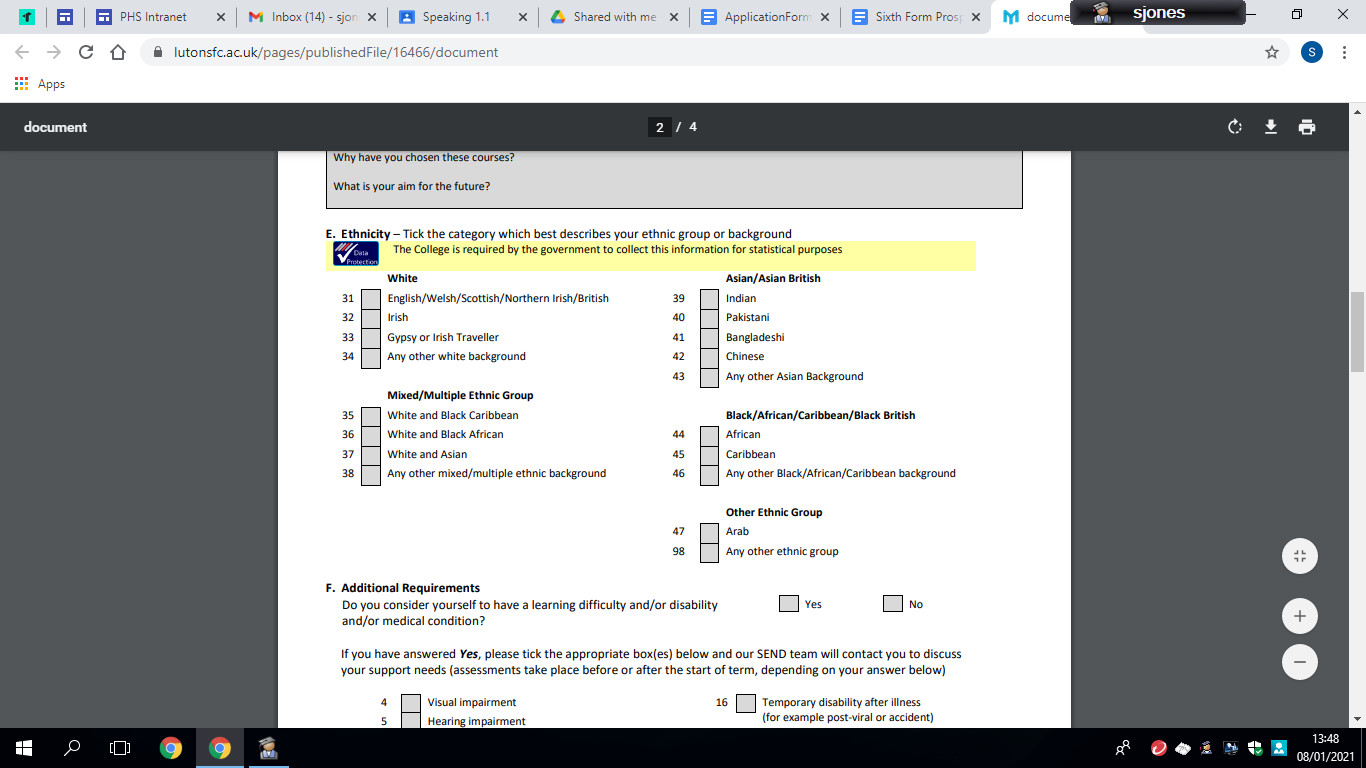 As it is our practice to obtain references prior to the Interview stage, please give the name and address of a referee who we may approach and the capacity in which they are known to you. The referee named must be a person who can comment authoritatively on you as a person and must include your current or most recent teacher or a person who knows you well. FOR Presfield staff to fill in onlyPRESFIELD HIGH SCHOOL  SIXTH FORM APPLICATION FORMPRESFIELD HIGH SCHOOL  SIXTH FORM APPLICATION FORMName: Date of Birth:Address:Name of Parent / Guardian:Address (if different from above):Phone Number:Current School:lCurrent Year Group:I wish to apply for a place in Sixth Form at Presfield High School from September 2021I wish to apply for a place in Sixth Form at Presfield High School from September 2021I have gained the following qualifications (please include the level of the qualification)I have gained the following qualifications (please include the level of the qualification)I feel that Presfield High School offers the most appropriate placement because:Presfield High School can help me with my difficulties because:I feel that Presfield High School offers the most appropriate placement because:Presfield High School can help me with my difficulties because:Signed ………   ………………………………………….………………….  (Student)Signed ………   ………………………………………….………………….  (Student)Name:Full address:Relationship (i.e. teacher, employer) Telephone No:Email:Student Behaviour & Achievement Comments: Please write relevant comments following the interview – this is particularly important in the case of students ‘on hold’.Place offered?  Yes  No Hold  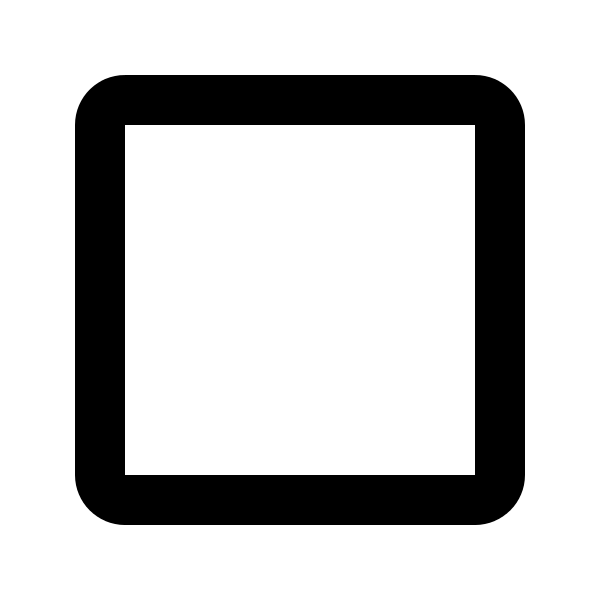  Interviewer’s name: Date of interview: